Источник: Ирина Долгополова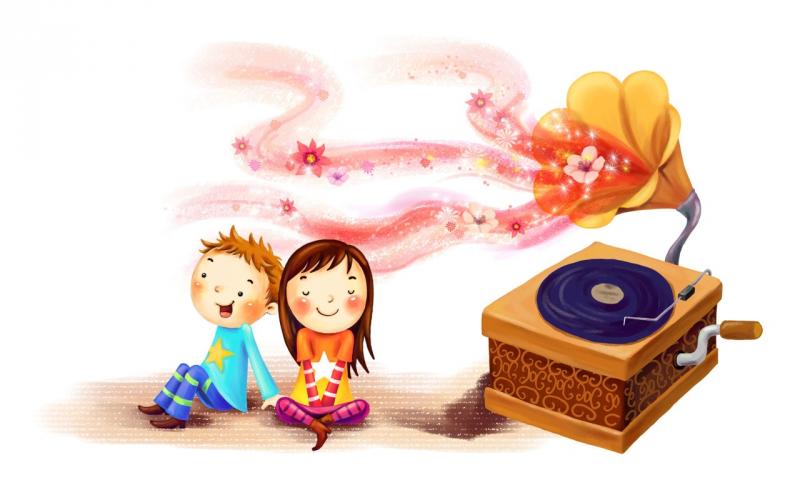 Составитель: Барбарина О.А., воспитатель